بسم الله الرحمن الرحيم(السيرة الذاتية C.V.)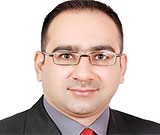 أولًا: المعلومات الشخصية:ثانيًا: المعلومات العلمية:تالمطلوبالبياناتالاسم الرباعي واللقبأ.د دياري صالح مجيد كاظم الشوهانيمحل وتاريخ الولادةالعراق-بغداد- 7/10/1976محل السكن الحاليالعراق- بغدادالحالة الزوجيةغير متزوجعدد الأبناءلا يوجدرقم الهاتف النقال07707902383الإيميل@gmail.comdr.diearrysmالوظيفة الحاليةأستاذ جامعيمحل العمل الوظيفيجامعة كربلاء-قسم الجغرافيا التطبيقيةتاريخ التعيين2003\01\07تاريخ المباشرة2003\01\07تالمطلوبالبياناتالشهادةالدكتوراهاللقب العلميأُستاذ مساعدالتخصص العامالجغرافيا البشرية التخصص الدقيقجغرافية السياسيةعدد البحوث المنشورة10عدد الكتب المؤلفة3عدد الندوات والمؤتمرات المشارك بها باحثُا20عدد الطلبة المشرف عليهم (ماجستير+دكتوراه)3عدد المناقشات 10المواد التي درسها ويدرسهانصوص جغرافية انكليزي /مشكلات جغرافية –سياسية معاصرة/ سياسية /جغرافية العراق / اوراسيا /منهج بحث / حقوق انسان / ديمقراطية / فكر جغرافي/ بيئة وتلوثعدد اللجان العلمية والإدارية4المناصب العلمية والإدارية(اللجنة الإمتحانية/اللجنة العلمية)